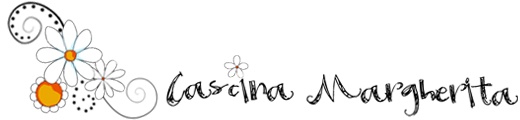 SEMINARIO SU COMPORTAMENTI PROBLEMA E COMPORTAMENTO LINGUISTICOSABATO 25 Marzo  20179.00 – 13.00 Topologie dei comportamenti ProblemaAutolesionismo, stereotipie, aggressivitàLivello dell’intervento educativoDescrizione operazionale condivisaObiettivo incremento e Obiettivo riduzioneA.B.A e comportamenti disadattiviIl comportamentismoL’analisi strutturale e l’intervento sugli antecedentiL’analisi funzionale e l’intervento sulle conseguenzeLa scelta del trattamento14.00 – 18.00Come si implementa il trattamentoTecniche MisureValutazioniDecisioniQuando il trattamento non c’e’ Inefficacia della punizionePratiche restrittiveGestione della crisi comportamentaleDOMENICA 26 MARZO  201710.00 – 13.00VERBAL BEHAVIOURComunicazione in ricettivoComunicazione in espressivoImitazione motoriaImitazione vocaleDal comportamento disfunzionale al comportamento efficace = il linguaggio14.00 – 17.00Tecniche A.B.A.:Insegnare a chiedere (mand)TactIntraverbal (conversazione)Livelli di insegnamentoValutazione ambientale e costruzione del programma